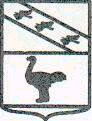 Льговский Городской Совет депутатовР Е Ш Е Н И Еот 28.07.2016 №54О ходе подготовки города  Льгова к осенне-зимнему периоду	Руководствуясь ст.23 Устава муниципального образования «Город Льгов» и в соответствии с планом мероприятий Льговского Городского Совета депутатов на 2016 год, заслушав информацию о ходе подготовки города Льгова к осенне-зимнему периоду, Льговский Городской Совет депутатов РЕШИЛ:Принять к сведению информацию о ходе подготовки города Льгова к осенне-зимнему периоду, предоставленную начальником отдела ЖКХ А.А.Горбачевым в соответствии с приложением.Решение вступает в силу со дня его принятия и подлежит официальному опубликованию.Председатель Льговского Городского Совета депутатов                       Н.И.Костебелов                                                                                                                                  Приложение к Решению Льговского Городского Совета депутатов от 28.07.2016 №54Информация о ходе подготовки города Льгова к осенне-зимнему периоду Подготовка муниципального образования «Город Льгов» к осенне-зимнему периоду 2016-2017 годов проводится в соответствии с принятым распоряжением Администрации г.Льгова от 13.05.2016 № 147-р, которым утверждены планы мероприятий, сроки выполнения работ, определен круг ответственных лиц. Ежедекадно проводятся заседания штаба с приглашением руководителей предприятий, занимающихся предоставлением  жилищно-коммунальных услуг на территории г.Льгова, на которых проводится анализ прохождения подготовки к осенне-зимнему периоду 2016-2017 гг. В целях своевременной подготовки жилищно-коммунального хозяйства города к работе в осенне-зимний период 2016-2017 гг. проводится следующая работа: ООО «ЖЭУ г. Льгова» проведена ревизия и ремонт системы отопления в 61 доме, проведена промывка в 27 многоквартирных домах: ул.Комсомольская, д. 36, 32, 30/51, 24,29; ул. Советская, д.38: ул. Кирова, д.!9/16; ул. К.Маркса, д.1/6, 36/29, ул. Овечкина д. 10А, ул. Гагарина, д. 29, 2,40, ул. Примакова, д. 53, 67а, 67, 95а, 95,93,55,89, ул. Ленина, д. 42,32,34, ул. Пионерская, д. 47, кр. Площадь, д. 3,5. ООО «Водоканал» продолжает подготовку объектов к осенне-зимнему периоду: произведен ремонт и замена погружных насосов - 6 шт., произведен ремонт павильонов в-ров Ж.Д., «Льгов-2», «Верхний» -9шт., произведен ремонт ограждений санитарной зоны в-ров «Нижний» -200 м, произведен ремонт СВК-14 шт., произведен ремонт СКК – 9шт., произведен ремонт в/колонок -57 шт., ремонт пожарных гидрантов -3 щт., произведена установка люков с крышками на СВК – 4шт., произведена замена водопроводных труб на скважинах – 90м., произведена замена люков с крышками на СКК- 4 шт., произведена замена запорной арматуры на в/сетях -3 шт., произведена гидропневматическая промывка водопроводных сетей -9,7 км., промывка и прочистка   канализационных сетей -4,2 км, произведен  ремонт участка водопроводной сети по ул. Овечкина – 10 м, произведена замена водопроводной сети в жил. доме №10-а пер Франко -45 м. Основная проблема подготовки – задолженность за жилищно-коммунальные услуги со стороны бюджета, предприятий ЖКХ друг другу и физических лиц. Администрацией города Льгова активизирована работа по снижению задолженности потребителей за  жилищно-коммунальные услуги, проведено 4 совещания со старшими  МКД на которых было разъяснены спорные вопросы по коммунальным платежам населения и взносам за капитальный ремонт.  Дополнительно всем гражданам на приеме в Администрации города Льгова разъясняется действующее законодательство в сфере платежей за услуги ЖКХ._____________________________________________________